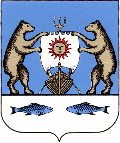 Российская ФедерацияАдминистрация Савинского сельского поселенияНовгородская область Новгородский районРАСПОРЯЖЕНИЕот 27.03.2018     № 35-ргО внесении изменений в План закупок товаров, работ услуг для обеспечения муниципальных нужд на 2018  и на плановый период 2019 и 2020 годов и в  План- график закупок товаров, работ, услуг для обеспечения муниципальных нужд Администрации Савинского сельского поселения на 2018 год и на плановый период 2019 и 2020 год.В соответствии с  приказом Минэкономразвития России и Федерального казначейства «Об утверждении порядка размещения на официальном сайте планов-графиков размещения заказа на поставки товаров, выполнение работ, оказание услуг для нужд заказчиков и формы планов-графиков размещения заказа на поставки товаров, выполнение работ, оказание услуг для нужд заказчиков» от 27.12.2011 № 761/20н, Федеральным законом Российской Федерации от 5 апреля 2013 г. N 44-ФЗ «О контрактной системе в сфере закупок товаров, работ, услуг для обеспечения государственных и муниципальных нужд» 1.     Внести изменение в план закупок товаров, работ, услуг для обеспечения муниципальных нужд Администрации Савинского сельского поселения и в план-график на размещения заказов на поставку товаров, выполнение работ, оказание услуг для обеспечения муниципальных нужд Администрации Савинского сельского поселения. 2.     Опубликовать план закупок и план-график на официальном сайте zakupki.gov.ru сети «Интернет» и на официальном сайте Администрации Савинского сельского поселения.3.      Контроль за исполнением настоящего распоряжения оставляю за собой.   Глава сельского поселения                                          А.В.Сысоев